CARMEL ENGLISH SCHOOL, KallataHoliday Homework  (2019-2020) Standard XII (First Week) 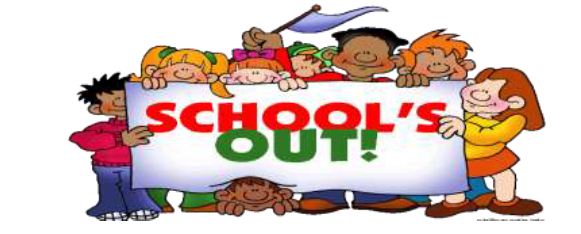 Dear children,Be CreativeWe are sure that all of you would have made plan for a fun filled summer vacation. We wish you that enjoy long break with your parents, family and friends .Try to utilize your time in such a  way that you are able to sharpen your intellect as well as tone up your body by doing exercises. Read, play and enjoy.Submit your homework to your subject teacher on the reopening day after the vacation. Be systematic; decide how many days a week you want to spend doing the homework on each subject. Gather the things you need for the respective subjects so that you do not have to waste time in searching for them. Wish you all a safe, healthy, memorable and a happy summer vacation.GENERAL INSTRUCTIONSComplete all the activities during the vacation.All the work should be handwritten.Original drawings/illustrations and creative use of material will be appreciated.All the activities should be done on the A4 size paper. Parents are requested to just guide the children to complete the task of their own.MPC  & BIPC  	Flamingo 	1. The last lesson English : 1. Working  with words (Page no . 9 and 10).	     2. Read Lesson – 1 and write its summary according to your view.Hindi : 1. keÀefJelee “DeelceHeefj®e³e” cesb DeeS nj keÀefþve MeyoeW kesÀ DeLe& efueKees	 2.  HeeþîeHegmlekeÀ ceW efoS ieS ÒeMveeW kesÀ GÊej Heæ{es Telugu: 1st  lesson 	    1. Every day copy writing one paragraph.	    2. 1st poem  ప్రతి  పదార్ధాలు భావం నేర్చాలి.Odia :    Practice Grammar  Rudhi  20 to 30 words , 30 words  similar meaning ,   	   30 words synonyms, 30 words Antimony Physics :  Coulomb’s law – force between two point charges;	       Super Position Principle .Chemistry : Write  answers to the exercise equations from the topic General 		Principles  and Process of Isolation of elements .Biology  :   Write short notes on ‘chromosomal disorders’ (Down’s syndrome, 	        klinefelter’s ,Turner’s syndrome )	       Write short notes on mandolin disorders  Colour-blindness , 		       Haemophilia, Thalassemia.																											Maths :  Solve exercises 5.1  & 5.2 from  continuity and differentiability along 	     with examples in  NCERT text book.Enjoy your summer holidays with lots of Fun